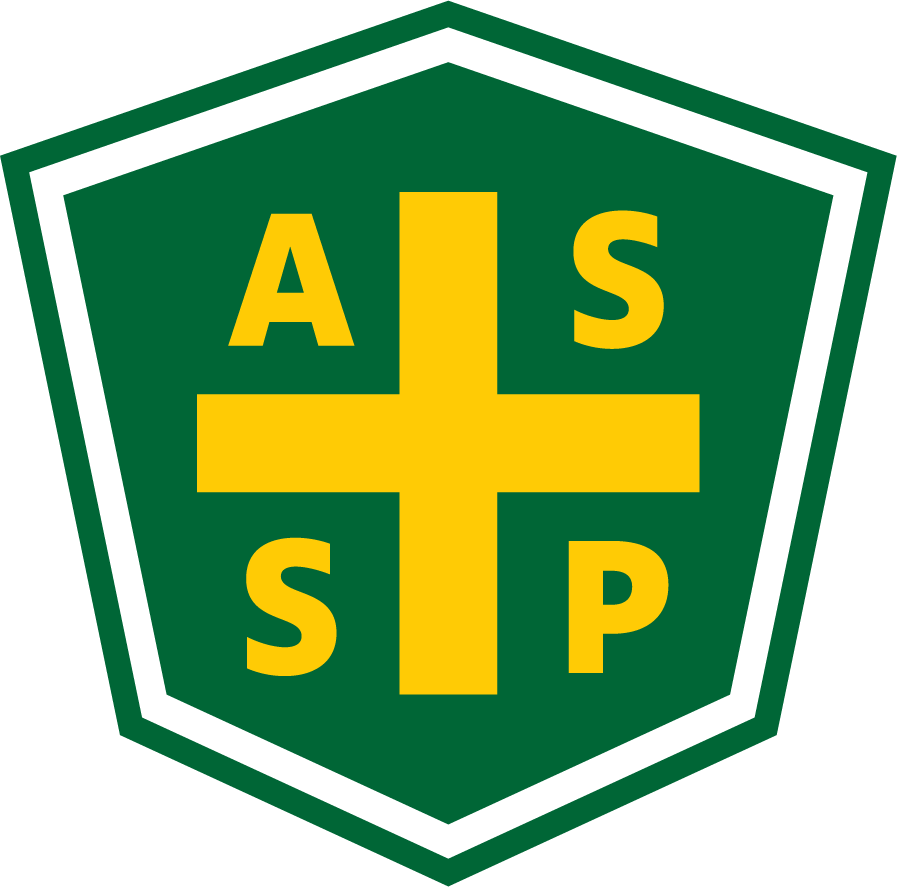 New Mexico Chapter – Albuquerque, New MexicoExecutive Board Committee Meeting MinutesTuesday, October 5, 20215:00 PM-6:00 PMZoom MeetingCall In – (301)715-8592Meeting ID: 825 6366 4488Passcode: 416057Attendance: AL = At Location    TC = Teleconferenced     NP = Not PresentNote: All motions should include exact wording and names of those who move and second.Call to order: 17:12Meeting Adjourned: 18:06Next Executive Committee Meeting: November 2, 2021Minutes respectfully submitted by Jessica Bolduc, Chapter Secretary, 10/6/2021.	Treasurer Report – Sept 30, 2021September Transactions:9/08/21              - $204.00 USPS9/30/21              + $125.00  DuesNo Checks On HoldPresident – Bill WhiteALQuorum Present?YPresident Elect – Tim RileyTCMembershipNAVice President – Tim StirrupALFoundationNPTreasurer – Gail MattsonTCLos Alamos SectionNPSecretary – Jessica BolducTCPecos Valley SectionNPDelegate – Marc EvansTCZia SectionNPDelegate – Kelsey FordeTCNewsletter Editor - Andrea Heacock-ReyesTCTopic 1Meeting MinutesBill WhiteRead and approvedTopic 2Treasurer’s ReportGail MattsonRead and approved - 10/5/2021Report provided on 10/5/2021 attached on page 3Topic 3Vice President ReportTim StirrupRecognize Mark Evans COVID -19 Leadership at October Technical MeetingTechnical meeting - OctoberRio Bravo Brewing Company - Barrel RoomProvide additional tip to server - ASSP $20 - Motion from Tim Stirrup, Second Bill White, Motion passed.Kelsey Forde & Tim Stirrup - Parvati ConsultingOctober 13, 2021Provide mileage reimbursement to Gail Mattson for Technical MeetingTechnical Meeting - NovemberCopper CanyonSharron Jaramillo - SeedCrestNovember 11, 2021Technical/Member Meeting - DecemberMembership appreciation eventFoodBank Donation - with NMASSP MatchLocation - Zinc Wine BarDecember 7th (check availability)Topic 4Unfinished BusinessCarol Walker - CEUsKelsey will follow-up with Exhibit for attendance listNote the potential for issues with upcoming PDC and CEUs due to slow response in 2021.Science FairTim Riley - Commit?Contact info for Central Regional FairROCHeld in Utah - Bill attendedRegion 2 - Virtual meeting for Tech meeting once for each chapter - “Super Duper Super Meeting”Leadership ConferenceOctober 21-22, 2021Virtual, no chargeNewsletterSend messages incessantly until articles are provided.Kelsey FordeBill White with Tim Stirrup and Tim RileyBill WhiteBill White with Jessica BolducBill White with Andrea Heacock-ReyesTopic 5New Business / RoundtableDelegate meetingBy-law rolls discussion no consensus - no vote, proxy vote Invite Carol Walker to future Exec MeetingsKelsey FordeMarc Evans9/30/2021 - update9/30/2021 - update(Outstanding Checks)$0.00 SACU Checking$12,433.89 SACU Savings$5,125.35 SACU CD$13,686.80 Total$31,246.04 